1) voll /2) weitgehend /3) ansatzweise /4) nichtDurchführung:MATERIAL: Website Prof. Holzheu, PPT zu Bilanzierung, LehrbuchERKLÄRUNG: Ich habe den Arbeitsauftrag verstanden.	 NAME:	 ________________________________FEEDBACK:						 UNTERSCHRIFT:  _______________________________  			____________________________________ Bilanzierung Holte Edelweiss 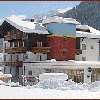 AllgemeinesDas Hotel „Edelweiss“ liegt in Tirol und ist das ganze Jahr über geöffnet. Der Betrieb verfügt über 250 Betten. Im Restaurant werden neben hauseigenen Gästen auch Passanten verpflegt.Aufgabenstellung:Bilden Sie sämtliche Buchungen, die per 31.12.2012 erforderlich sind. Führen Sie die Nebenrechnungen so an, dass Ihre Lösungen nachvollziehbar sind. Sämtliche Beträge sind auf      2 Dezimalstellen zu runden.Geringwertige Wirtschaftsgüter sind sofort beim Kauf abzuschreiben. Abschreibungen werden direkt verbucht. Saldierungbuchungen sind nicht erforderlich.Saldenbilanz per 31. Dez. 2012 (die Beträge sind in EUR angegeben) 1. Betriebsausstattung Auszug aus dem Anlagenverzeichnis:Die Einrichtung soll weiterhin in Betrieb bleiben.Die Weinkühlanlage konnte an einen Geschäftspartner um EUR 2.000,00 netto verkauft werden. Sie wurde durch den Einbau eines eigenen Weinkellers nicht mehr benötigt. Der Verkaufserlös vom 16. Oktober 2010 wurde versehentlich noch nicht verbucht. (K 340). Geben Sie an, ob beim Verkauf der Weinkühlanlage ein Gewinn oder ein Verlust erzielt wurde. Der Scanner wurde sofort in Betrieb genommen und auf 0660 Betriebsausstattung verbucht.Am 12.12. des Abschlussjahres wurde ein All-In-One Drucker um EUR 599,00 (inkl. 20% USt) gekauft (ER121). In diesem Zusammenhang wurde noch keine Verbuchung vorgenommen. (ND=3 Jahre).Aufgabenstellung: Nehmen Sie alle nötigen Buchungen vor und vervollständigen bzw. korrigieren Sie das Anlagenverzeichnis.Konto 0300 GebäudeDas Gebäude hat eine Nutzungsdauer von 40 Jahren. Mit dem Stichtag 1.1. war das Gebäude 14 Jahre in Betrieb.Im Juli des Abschlussjahres wurde das Gebäude umgebaut und renoviert. Der Keller wurde zu einem neuen Wellnessbereich umgebaut. Die Fenster wurden im gesamten Hotel ausgetauscht 
(Thermofenster mit Dreifachverglasung). Die Außenfassade wurde ebenfalls erneuert (neu gestrichen).Der Umbau konnte am 4. Mai   fertig gestellt und am darauf folgenden Tag in Nutzung genommen werden. Die von  der Porr AG (33055) übermittelte Endabrechnung vom 19.9. wurde zur Gänze auf das Konto 7 Instandhaltung verbucht. Die Rechnung zeigt folgendes Bild: ER122   Umbauten Keller		 		EUR    95.000,00Austausch Fenster				EUR     60.000,00Renovierung Außenfassade			EUR     65.000,00Nettobetrag					EUR   220.000,00+ 20 % Ust					EUR     44.000,00Brutto gesamt					EUR  264.000,00Zusätzlich wurden Eigenleistungen in der Höhe von EUR 8.000,00 für den Umbau des Kellers geleistet und bisher noch nicht verbucht.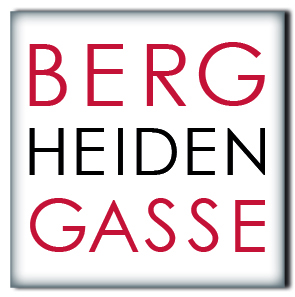 Kooperatives Offenes Lernen:
ArbeitsauftragKooperatives Offenes Lernen:
ArbeitsauftragKooperatives Offenes Lernen:
ArbeitsauftragKooperatives Offenes Lernen:
Arbeitsauftrag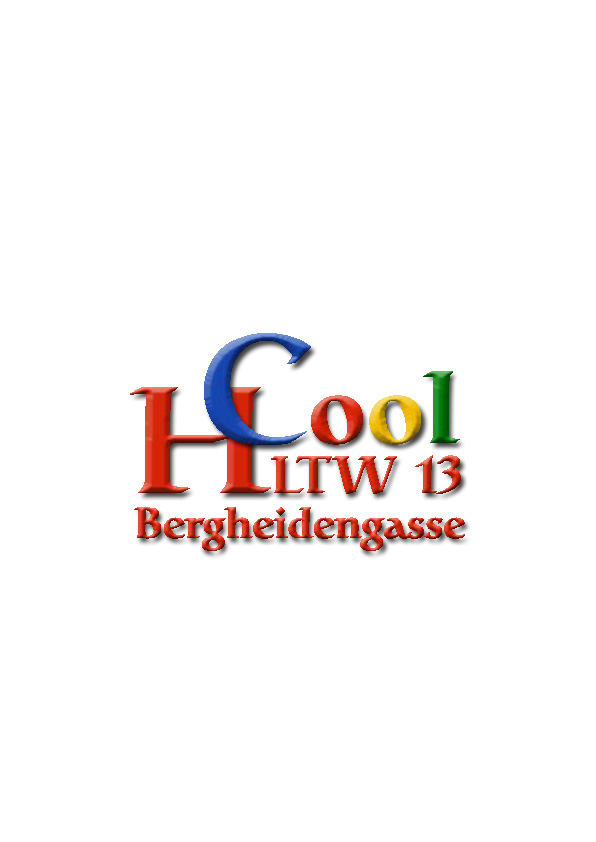 4HLWRWCO Bilanzierung: Geschäftsausstattung, GebäudeRWCO Bilanzierung: Geschäftsausstattung, GebäudeRWCO Bilanzierung: Geschäftsausstattung, GebäudeRWCO Bilanzierung: Geschäftsausstattung, GebäudeSchuljahr:
2018/2019Schuljahr:
2018/2019Schuljahr:
2018/2019Schuljahr:
2018/2019Schuljahr:
2018/20194HLWSchuljahr:
2018/2019Schuljahr:
2018/2019Schuljahr:
2018/2019Schuljahr:
2018/2019Schuljahr:
2018/2019Arbeitsbeginn:27.11.2018Arbeitsbeginn:27.11.2018Fertigstellung:3.12.2018Sozialform:… + L= mit LehrerinKontrolle der Abgabe:Kontrolle der Abgabe:Kontrolle der Abgabe:Kontrolle der Abgabe:Kontrolle der Abgabe:Kontrolle der Abgabe:LERNZIELE:LERNZIELE:LERNZIELE:LERNZIELE:LERNZIELE:LERNZIELE:Ziel erreicht:
SelbsteinschätzungZiel erreicht:
SelbsteinschätzungZiel erreicht:
SelbsteinschätzungZiel erreicht:
SelbsteinschätzungLERNZIELE:LERNZIELE:LERNZIELE:LERNZIELE:LERNZIELE:LERNZIELE:1234Ich Bilanzierungsprobleme (Anlagenbewertung) lösen.Ich Bilanzierungsprobleme (Anlagenbewertung) lösen.Ich Bilanzierungsprobleme (Anlagenbewertung) lösen.Ich Bilanzierungsprobleme (Anlagenbewertung) lösen.Ich Bilanzierungsprobleme (Anlagenbewertung) lösen.Ich Bilanzierungsprobleme (Anlagenbewertung) lösen.SOZIALE LERNZIELESOZIALE LERNZIELESOZIALE LERNZIELESOZIALE LERNZIELESOZIALE LERNZIELESOZIALE LERNZIELESOZIALE LERNZIELESOZIALE LERNZIELESOZIALE LERNZIELESOZIALE LERNZIELEIch frage den Prof. wenn ich nicht weiter weißIch frage den Prof. wenn ich nicht weiter weißIch frage den Prof. wenn ich nicht weiter weißIch frage den Prof. wenn ich nicht weiter weißIch frage den Prof. wenn ich nicht weiter weißIch frage den Prof. wenn ich nicht weiter weißNrAufgabe / ProblemstellungSozial-formPflicht/Wahlerledigt1.Löse die Bilanzierungsaufgaben beim Hotel EdelweissPflicht2.Abgabe auf LMS am 3.12. (23h55)PflichtKto.KontobezeichnungSollHaben0200Unbebaute Grundstücke276.500,000300Gebäude160.225,000400Maschinen50.372,000620Büromaschinen, EDV-Anlagen18.312,500660Betriebsausstattung55.332,001100Lebensmittelvorrat1.300,001250Getränkevorrat8.900,001272Weinvorrat3.800,002000Lieferforderungen140.000,002045Wertpapiere des Umlaufvermögens65.000,002700Kassa3.500,002900Aktive Rechnungsabgrenzung3045 Rückstellungen für Schadenersatzansprüche1.500,003060 Garantierückstellungen3.000,003150Bankdarlehen70.000,003300Lieferverbindlichkeiten210.800,003900Passive Rechnungsabgrenzung4000Verkaufserlöse2.598.584,004600Erlöse aus Anlagenabgängen 20%6.500,004810Mieterträge7.200,005100Lebensmitteleinsatz84.300,005200Alkoholische Getränkeeinsatz42.400,005270Alkoholfreie Getränkeeinsatz10.500,007700Versicherungsaufwand18.600,009600Eigenkapital455.000,00lf. Nr. Tag der Inbetrieb-nahmeBezeichnungName, Anschrift Lieferant Nutzungs-dauer in Jahren Anschaffungs-kosten/Herstel lungskosten Buch-wert 1.1. d.J.Jahres-abschreibung Buchwert 31.12.d.J. 12.7.02Einrichtung SpeisesaalLeiner10 9.500,-475,-21.5.09WeinkühlanlageMelzer8 3.450,-2.156,25 31.10.12GeschirrspülmaschineSiemens5 1.800,- 1.620,--4 8.10.12ScannerSaturn3 379,----5 Berechnungen und Buchungen zur BetriebsausstattungAnlagenverzeichnis BetriebsausstattungBerechnungen und Buchungen zum Gebäude